An den Sportverein Bethen e. V., 49661 Cloppenburg-Bethen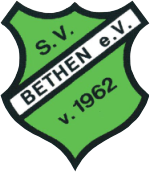 SEPA-Lastschriftmandat (SEPA Direct Debit Mandate)                      für SEPA-Basis-Lastschriftverfahren/for SEPA Core Direct Debit Scheme* Hinweis: Ab 01.02.2014 kann die Angabe der BIC entfallen, wenn die IBAN mit DE beginnt. Zugehörige Personen zum FamilienbeitragZweiter Erwachsener:Kinder/Jugendliche:Name und Anschrift des Zahlungsempfängers (Gläubiger) Name und Anschrift des Zahlungsempfängers (Gläubiger) Sportverein Bethen e.V.             Bether Feldkamp 1                     49661 CloppenburgGläubiger-Identifikationsnummer: DE46ZZZ00000372106Mandatsreferenz: Mitglieds-Beitrag für      Mandatsreferenz: Mitglieds-Beitrag für      SEPA – Lastschriftmandat Ich ermächtige den Sportverein Bethen e.V. Zahlungen von meinem Konto mittels Lastschrift einzuziehen. Zugleich weise ich mein Kreditinstitut an, die vom Sportverein Bethen e.V. auf mein Konto gezogenen Lastschriften einzulösen. Hinweis: Ich kann innerhalb von acht Wochen beginnend mit dem Belastungsdatum, die Erstattung des belasteten Betrages verlangen.
Es gelten dabei die mit meinem Kreditinstitut vereinbarten Bedingungen. Kontoinhaber*in (Name, Vorname):      Kontoinhaber*in (Name, Vorname):      Straße, Nr.:      Straße, Nr.:      PLZ, Ort:      PLZ, Ort:      Kreditinstitut:      BIC (acht oder elf Stellen)*: IBAN: DE      IBAN: DE      Ort, Datum: Unterschrift(en): Bitte informieren Sie den Verein, wenn sich ihre Bankverbindung ändert! Eine Kündigung der Mitgliedschaft ist über das Formular auf der Homepage oder per E-Mail möglich: info@sv-bethen.de.Bitte informieren Sie den Verein, wenn sich ihre Bankverbindung ändert! Eine Kündigung der Mitgliedschaft ist über das Formular auf der Homepage oder per E-Mail möglich: info@sv-bethen.de.Vorname:       Vorname:       Geburtsdatum:      Geburtsdatum:      Nachname:       Nachname:       E-Mail:      E-Mail:      Straße, Nr.:       Straße, Nr.:       Telfon:      Telfon:      PLZ, Wohnort:       PLZ, Wohnort:       Mobil:      Mobil:       Schüler*in/ Student*in/ Auszubildende*r berufstätig berufstätig Rentner*inVorname:       Geburtsdatum:      Nachname:       E-Mail:      Straße, Nr.:       Telfon:      PLZ, Wohnort:       Mobil:      Abteilung:      Abteilung:      Vorname:       Geburtsdatum:      Nachname:       E-Mail:      Straße, Nr.:       Telfon:      PLZ, Wohnort:       Mobil:      Abteilung:      Abteilung:      Vorname:       Geburtsdatum:      Nachname:       E-Mail:      Straße, Nr.:       Telfon:      PLZ, Wohnort:       Mobil:      Abteilung:      Abteilung:      